YOUR	NAMED A T A S C I E N T I S TEXECUTIVE SUMMARYI am a sales representative who specializes in consumer goods sales. I have gathered numerous contacts over the years and strive to meet client needs.TECHNICAL SKILLSFast-moving Consumer Goods (FMCG) SalesPackaged Consumer Goods Sales Corporate sales account managementExperience in retail and manufacturing salesHOW TO CONTACT MEAddress: 123 Anywhere St., Any City, State, Country 12345Phone: (123) 456-7890Email: hello@reallygreatsite.comWebsite: www.reallygreatsite.comRELEVANT EXPERIENCEPositionCompany Name. | July 2020 - presentOffer consumer goods packages to corporate and retail clientsMeet with clients every quarter to update or renew servicesTrain junior sales agentsPositionCompany Name | April 2017 - June 2020Visited corporate client offices to offer latest productsBuilt relationships with clients to maintain sales goals and create new opportunitiesSCHOOL BACKGROUNDName of SchoolProfessional Certificate Fall 2016Certificate in Sales Management and Strategy6-week course to hone professional sale skillsWrote final paper based on practical case studies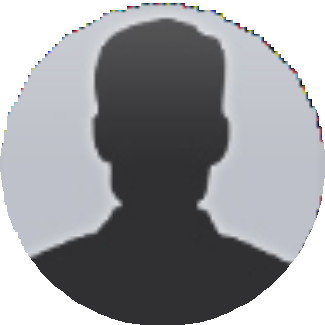 PERSONALREFERENCESAnne BangCFO, Hewres-Belte Corp. (123) 456-7890hello@reallygreatsite.comChy WatersCOO, Velveral Foods Inc. (123) 456-7890hello@reallygreatsite.comName of SchoolBA Sales and Commerce Graduated June 2016Class of 2016, magna cum laudeVice President of Brayershire College Business SocietyUndergrad Teaching Assistant for Intro to Economics